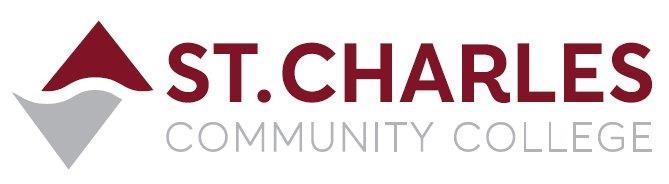 ST. CHARLES COMMUNITY COLLEGECampus Police Outreach Task ForceMonday November 29th, 2021 at 2:00pm via ZoomMEETING MINUTES				           Attendance:  (5)*Lt. Jeff Drake (Chair)	Campus PoliceChief Bob Ronkoski	Campus PoliceCapt. Mark Cox		Campus PoliceDave Leenhouts	Student LifeRocio Romero		Student*A technical issue prevented at least two additional students from logging into the meeting, including two athletes and Athletic Director Tim Brix as well.  They will be able to listen to the recorded meeting – a link will be published on the SCC Portal.Welcome / Introductions					Jeff DrakeJeff welcomed the group and reminded them of the mission and focus of the Campus Police Outreach Task Force.Winter Travel Safety and Preparation				Jeff Drake and Mark CoxJeff and Mark talked about preparing for winter holiday travel, including doing a pre-trip inspection of the vehicle for correct fluid levels, tire pressure, and fuel.  Also carrying emergency supplies (water, food, warm clothes, first aid kit) and what to do in case of a break-down.Holiday Safe Shopping Tips					Jeff Drake and Mark CoxJeff and Mark talked about how to stay safe while shopping at malls and retail outlets, including safe parking techniques, not leaving valuables visible in a vehicle, staying alert to surroundings, keeping purses and wallets secure, not carrying large amounts of cash, not wearing fancy clothes or jewelry, and asking for escort from mall or retail security if you feel concerned.Jeff and Mark talked about staying safe using online shopping platforms like Craigslist and Marketplace, including cash-only transactions, never meeting strangers alone, never going to a home or apartment, transactions done only in safe public places with at least one other person with you, and not using PayPal, ApplePay, Western Union to either buy or sell.  How to Party Safely						Jeff Drake and Mark CoxJeff and Mark talked about staying safe when going to parties, including never going alone, always attend parties in a group, have an agreement for friends to watch each other, never accepting a drink from anyone or leaving a drink unattended, never riding with an impaired driver, never driving impaired, eating food before going to a party to deter drinking on an empty stomach, never participating in “drinking games”, and making sure everyone in the friends group has a safe way home.Questions:							GroupNo questions, but Rocio said she learned a few things that she had not thought about regarding shopping and partying, and is always appreciative of the information we provide at the task force meetings.Next Meeting – Early to mid-December (date TBA)